SLJ, 26. 3. 2020Oton Župančič: ŽebljarskaUčenci, pozdravljeni,sporočam, da mi je razmišljanje/pesem o domovini poslalo 7 izmed vas . Pričakujem zapise tudi ostalih.Ne pozabite na osnutke za GN – če je kdo pozabil, katero črtico ima, je seznam priloga navodilom za GN,  ki so objavljena na šolski spletni strani.Sedaj pa nadaljujemo z obravnavo pesmi. Upam, da vam je uspelo razvozlati njeno vsebino.PREVERI SVOJE VČERAJŠNJE DELOREŠITVE KRIŽANKE:Priimek slovenska pesnika, ki je predstavnik moderne. ŽUPANČIČKnjiževno obdobje od 1850 do 1899. REALIZEMNaslov prvega slovenskega romana (dve besedi). DESETI BRATRima abba. OKLEPAJOČANaslov slovenske himne. ZDRAVLJICAEna izmed literarnih zvrsti. DRAMATIKAPriimek največjega slovenskega pesnika. PREŠERENPriimek slovenskega pisatelja (njegovo znano delo: Martin Krpan). LEVSTIKPriimek slovenskega pesnika (njegova znana pesem: Gori). JENKODolga prozna pripoved. ROMANDobljeno geslo oz. naslov pesmi: ŽEBLJARSKAVsebinska analiza pesmi – ODGOVORI NA VPRAŠANJA1. Katera od izpisanih besednih zvez najbolje povzema dogajanje v pesmi?težke socialne razmere žebljarjev/proizvodnja žebljev/marljivost delavcev2. Kdo je lirski subjekt – kdo pripoveduje pesem? žebljar3. Izračunaj koliko ur dnevno delajo žebljarji (… od štirih do ene, do osmih od treh …). 14 ur4. Kdo dela? Fantje, možje, dekleta in žene.5. Zakaj delavcem žarijo žeblji v očeh? Ves čas razmišljajo o njih, o službi, vsepovsod jih vidijo.6. Kaj je s podobo, ki jo izpovedovalec vidi v ogledalu? Vidi izmučenega, izkoriščanega človeka, ki je poln žebljev.7. Zakaj pesnik konča pesem s tremi pikami? Opisanemu problemu (izkoriščanju delavcev) ni videti konca.8. Kaj izraža pesem (neko občutje, izpoved, ali pripoveduje neko zgodbo)? Za katero vrsto pesmi torej gre (epsko/lirsko)?DANAŠNJE DELO – v zvezek Analiza pesniškega jezikaV pesmi poišči:rimookrasni pridevekprimeroretorično vprašanjeobrnjen besedni red (inverzija)ogovorrefrenstopnjevanje: nad nakli smo sključeni; vsi, fantje, možje in dekleta in ženeV Žebljarski avtor razkriva bedo, revščino in trpljenje žebljarjev, zato je to SOCIALNA PESEM. Lirski subjekt je eden od žebljarjev, ki pokaže na krivičnost delavskega življenja.Socialne pesmi  govorijo o težkem gmotnem položaju ljudi ter o stiski, ki jo občutijo in je s tem povezana.OTON ŽUPANČIČRojstvo: 1878, Vinica v Beli krajini
Šolanje: Vinica (ljudska šola), Novo mesto in Ljubljana (gimnazija), Dunaj (študij zemljepisa in zgodovine)
Delo: prevajalec, časnikar, pesnik (za otroke in mladino)Literarna dela: Čaša opojnosti, Mehurčki, Pisanice …
Smrt: 1949, LjubljanaŽupančičeva rojstna hiša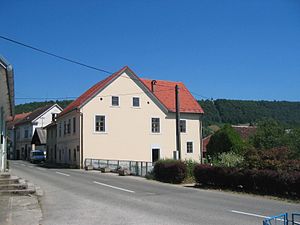 POUSTVARJANJE –  to bo delo za ponedeljek, 30. 3. Pišem že kar tukaj, če bo kdo imel morda navdih že pred ponedeljkom … Po vzoru Župančičeve Žebljarske sam napiši pesem z naslovom Šolska. Torej … govori naj o tvojem šolskem delu, morda sedaj, ko opravljaš šolsko delo na daljavo, ali pa se vrni v običajne dni, ko si morda od pol-/osmih do dveh sedel v šolskih klopeh.Pazi na ponavljanje refrena … od .. do, rimo in zanimivo vsebino.Želim vam veliko ustvarjalnega navdiha … nekateri niti ne veste, da imate v sebi pravo »pesniško« dušo.S to uro bomo še drugi teden slovenščine pripeljali do konca. Upam, da ni prenaporno. Želim vam sproščujoč vikend, naslednji teden pa nam bo med urami slovenščine družbo delal Ivan Cankar.PozdravMojca Novak